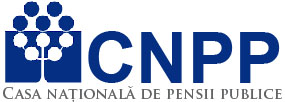 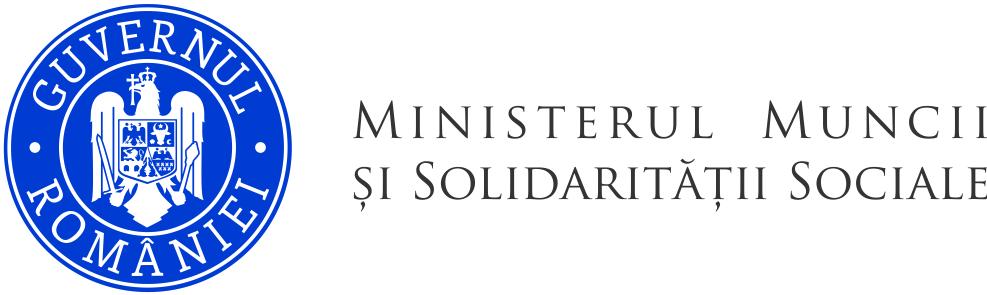                                                                                                           Casa Judeteana de Pensii Vrancea		NesecretNR.6080/22.02.2024Situatia  incidentelor de integritate 01.01.2023-31.12.2023             Director executiv,                                                                                                                Consilier superior,Ec.Adrian Juravle                                                                                                                  Ec.Diana Podgoreanu            Nr.crt.Structură        (denumire institutie) Tip eveniment care constituie incidentul de integritate și descrierea acestuiaNr.evenimentelor care constituie incidente de integritateSectorul de activitate și funcția persoanei care l-a săvârșitStarea de fapt și modul de operareCadrul legislativ aplicabil/procedurile interne relevante Cauze ale producerii incidentului de integritate Durata procedurii de cercetare a faptelor ce constituie abatere disciplinarăSancțiuni disciplinare/administrative/penaleEfectele incidentului de integritate asupra raporturilor de muncă ale persoanei care a săvârșit incidentul de integritateImpactul incidentului de integritate asupra activității instituției  publiceMăsuri propuse în vederea prevenirii apariției unui nou incident de integritate și/sau control1CJP VRANCEA-----------